ЧЕРКАСЬКА ОБЛАСНА РАДАГОЛОВАР О З П О Р Я Д Ж Е Н Н Я01.11.2023                                                                                        № 308-рПро нагородження Почесноюграмотою Черкаської обласної радиВідповідно до статті 55 Закону України «Про місцеве самоврядування
в Україні», рішення обласної ради від 25.03.2016 № 4-32/VІІ «Про Почесну грамоту Черкаської обласної ради» (зі змінами):1. Нагородити Почесною грамотою Черкаської обласної ради:за вагомий внесок у збереження й популяризацію національної культури, розвиток народної творчості і з нагоди Всеукраїнського дня працівників культури та майстрів народного мистецтва:за вагомий внесок у збереження й популяризацію національної культури, розвиток бібліотечної справи і з нагоди Всеукраїнського дня працівників культури та майстрів народного мистецтваза вагомий внесок у здійснення ефективної діяльності бухгалтерської служби закладу, високий професіоналізм і з нагоди Всеукраїнського дня працівників культури та майстрів народного мистецтваза вагомий особистий внесок у розвиток музейної справи Черкащини, багаторічну сумлінну працю і з нагоди Всеукраїнського дня працівників культури та майстрів народного мистецтваза вагомий особистий внесок у розвиток національного мистецтва та культури, творчу майстерність, високий професіоналізм і з нагоди Всеукраїнського дня працівників культури та майстрів народного мистецтва:за вагомий особистий внесок у розвиток музейної, краєзнавчої, пам’яткоохоронної справи, відродження української національної історико-культурної спадщини, активну культурно-просвітницьку діяльність і з нагоди Всеукраїнського дня працівників культури та майстрів народного мистецтваза вагомий особистий внесок у відродження і розвиток української національної культури та мистецтва, високу професійну майстерність і з нагоди Всеукраїнського дня працівників культури та майстрів народного мистецтва:2. Контроль за виконанням розпорядження покласти на керуючого справами виконавчого апарату обласної ради ГОРНУ Н. В. і відділ організаційного забезпечення ради та взаємодії з депутатами виконавчого апарату обласної ради.Голова									А. ПІДГОРНИЙБАРДІНОВУОлену Вікторівну–завідувача відділу по роботі з клубними установами комунальної установи "Обласний центр народної творчості та культурно-освітньої роботи" Черкаської обласної ради;ПОЛУЛЯХВалентину Миколаївну–методиста І категорії відділу по роботі з клубними установами комунальної установи "Обласний центр народної творчості та культурно-освітньої роботи" Черкаської обласної ради; ХАУСТОВУ Сусанну Володимирівну–завідувача редакційно-видавничого сектору науково-методичного відділу комунального закладу "Обласна бібліотека для дітей" Черкаської обласної ради;КУРІННУ Людмилу Григорівну–головного бухгалтера комунальної установи "Обласний центр народної творчості та культурно-освітньої роботи" Черкаської обласної ради;СОБКО Ірину Василівну–в. о. директора комунального закладу "Черкаський обласний краєзнавчий музей" Черкаської обласної ради;БУТОВАВолодимира Григоровича–артиста Академічного малого симфонічного оркестру комунального закладу "Черкаська обласна філармонія Черкаської обласної ради";КЛИМЕНКАВасиля Андрійовича–артиста-вокаліста (соліста) провідного майстра сцени тріо солістів "Обережно гаряче" комунального закладу "Черкаська обласна філармонія Черкаської обласної ради";ЄФРЕМЦЕВУ Аллу Павлівну–наукового співробітника науково-дослідного відділу охорони пам’яток історії і культури Кам’янського державного історико-культурного заповідника;ЗАХАРОВУ Катерину Іванівну–директора Будинку культури с. Ревівка Михайлівської сільської ради Черкаського району Черкаської області;ПОПОВУ Валентину Олександрівну–художнього керівника Будинку культури с. Райгород Михайлівської сільської ради Черкаського району Черкаської області;ПРОТАСОВУ Світлану Миколаївну–директора Будинку культури с. Жаботин Михайлівської сільської ради Черкаського району Черкаської області.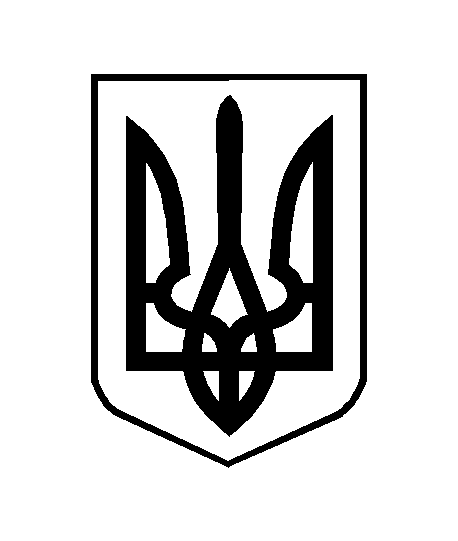 